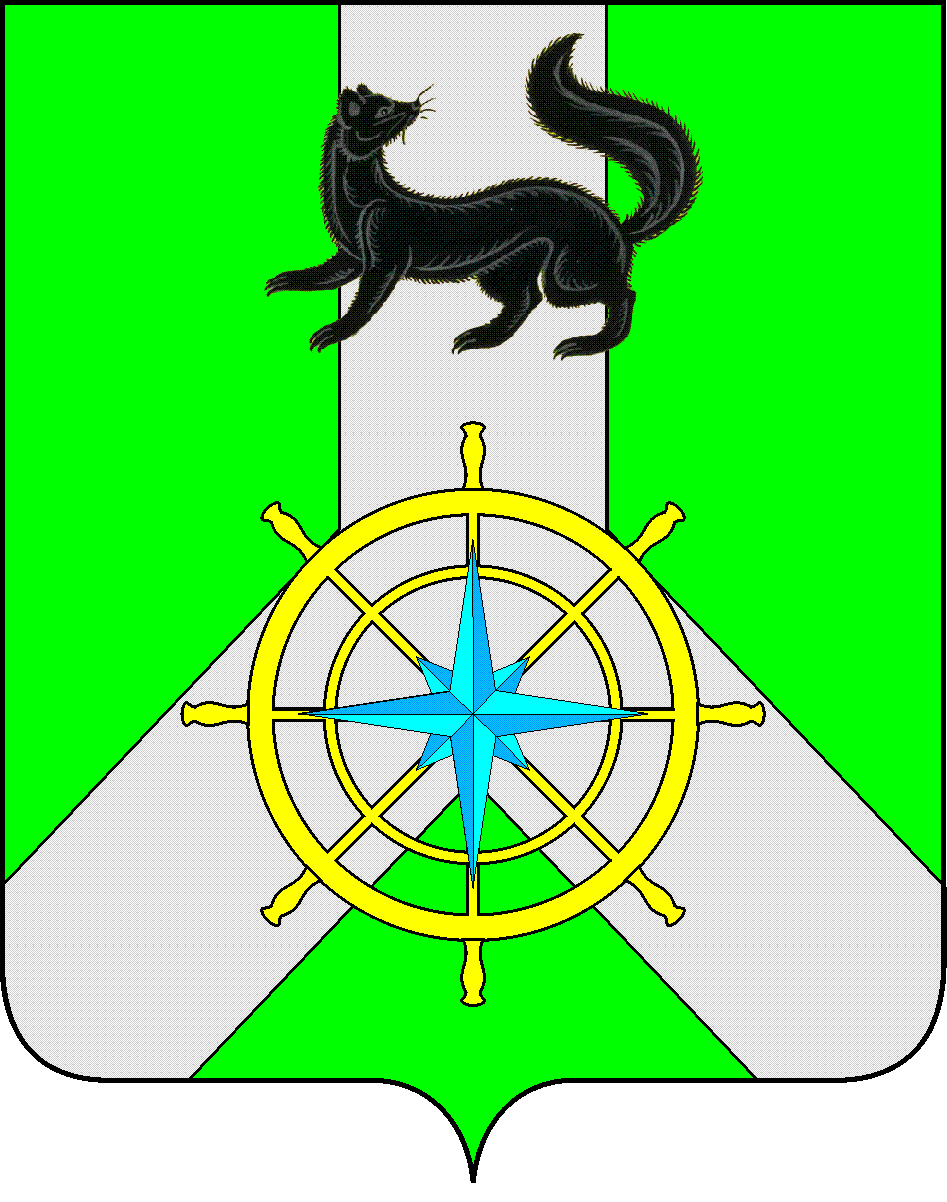 Р О С С И Й С К А Я   Ф Е Д Е Р А Ц И ЯИ Р К У Т С К А Я   О Б Л А С Т ЬК И Р Е Н С К И Й   М У Н И Ц И П А Л Ь Н Ы Й   Р А Й О НА Д М И Н И С Т Р А Ц И Я П О С Т А Н О В Л Е Н И ЕВ соответствии с п. 3 статьи 179 Бюджетного  кодекса Российской ФедерацииПОСТАНОВЛЯЮ:	1. Признать утратившей силу с 01.01.2014 г. муниципальную долгосрочную целевую программу «Переселение граждан из ветхого и аварийного жилищного фонда в Киренском районе на 2013 – 2015 годы».	2. Опубликовать данное постановление в Бюллетене «Киренский районный вестник» и на официальном сайте администрации Киренского муниципального района.И.о. главы администрации Киренского муниципального района						С.Н. СафоновСОГЛАСОВАНО:Подготовил: Заведующий отделом по градостроительству,строительству, реконструкции и капитальномуремонту объектов Некрасов В.Г.от 25 декабря 2013 г.№ 1134г.КиренскО признании НПА утратившим силуЗаместитель мэра Киренского муниципального района по экономике и финансамКирьянов С.И.Зав. отделом по анализу и прогнозированию социально-экономического развития, торговле и бытовому обслуживаниюКилячкова С.А.Начальник финансового управления администрации Киренского муниципального районаШалда Е.А.Зав. сектором по правовым вопросам и муниципальным услугамЧернина И.С.